MASSNAHMENBLATT  Vers. 22 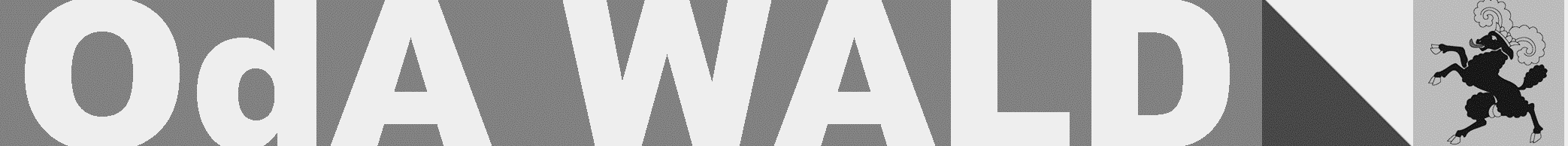 PflegezielBeiläufige MassnahmenSchnitthöhe:MaterialablageAndere Massnahmen:Flächenbezeichnung:Entwicklungsstufe: 	 Jungwuchs	 Stangenholz 1	 Dickung	 Stangenholz 2Datum:Pflegekonzept: 	 positive Auslese im ENDABSTAND			 negative Auslese		 Mischungsregulierung	 Erdünnern/AuflockernAnforderungen an die Z-Bäume nach Priorität:1.Auswahl:	QualitätBaumartAbstandStabilität/Vitalität	Anforderungen an die Z-Bäume nach Priorität:2.Auswahl:	QualitätBaumartAbstandStabilität/Vitalität	3.Auswahl:	QualitätBaumartAbstandStabilität/Vitalität	Prio-ritätMA(M.-art)Tendenz
(s.Legende)Legende:	Anteil erhalten	Anteil erhöhen	Anteil reduzieren	BA entfernen	BA unbedingt schonenBegünstigung der Z-Bäume:  gem. Checkkarte ‘Waldbau und Ökologie‘Begünstigung der Z-Bäume:  gem. Checkkarte ‘Waldbau und Ökologie‘Begünstigung der Z-Bäume:  gem. Checkkarte ‘Waldbau und Ökologie‘Begünstigung der Z-Bäume:  gem. Checkkarte ‘Waldbau und Ökologie‘Begünstigung der Z-Bäume:  gem. Checkkarte ‘Waldbau und Ökologie‘Begünstigung der Z-Bäume:  gem. Checkkarte ‘Waldbau und Ökologie‘Begünstigung der Z-Bäume:  gem. Checkkarte ‘Waldbau und Ökologie‘Nächster Eingriff:  In        Nächster Eingriff:  In        Nächster Eingriff:  In        JahrenJahrenJahrenJahrenJahrenJahrenJahrenJahrenJahrenMarkierfarben:Z-Bäume = Gelb Z-Bäume = Gelb Konkurrenten = Rot KeineNebenbestandespflege (Füllbestandespflege)ErdünnernSchlingpflanzenbekämpfung Protzen entfernenam Bodenauf bequemer ArbeitshöheköpfenKurzsägen zur VerrottungAushieb entastenIm       0- Winkel zur Gasse, in langer FormAushieb nicht entastenauf den Boden ablegenRückegassen freischneiden (bodeneben)Wertasten der A-BäumeWildschutzmassnahmen